Tehtävä nro 3. /Asiasana 4VOIHAN ASIASANA!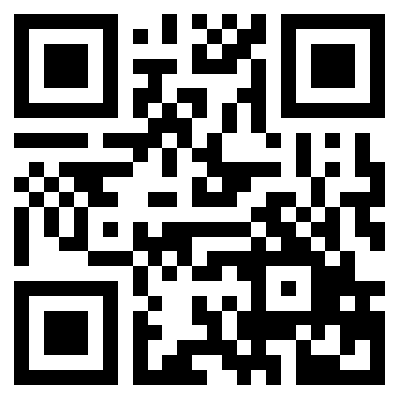 Asiasana kertoo kirjan aiheesta. Sanasto auttaa tietojen tallentajia ja tiedonhakijoita käyttämään yhteistä kieltä, samoja sanoja kirjojen sisällön kuvailussa.Luettelon sanat ovat kyllä suomea, mutta eivät ole käytössä asiasanoina. Etsi oikea sana!Alppikiipeily Haitari Kanoottiretkeily Minihevonen Pieni leijonakoira Oikeiden asiasanojen ensimmäiset kirjaimet muodostavat koodin, jota käyttämällä saat auki viimeisen tehtävän. Ja viimeisen mahdollisuuden päästä ulos kirjastosta. Oletko jo valinnut mihin kirjaan haluat siirtyä? Kävisikö vaikka Kingin kirja Piina? Muahahahaaa…. Ikävin terveisin, kummitus